Temat: Malarstwo impresjonizmu.Najbardziej charakterystyczną cechą malarstwa impresjonistycznego było dążenie do oddania zmysłowych, ulotnych momentów – „złapania uciekających chwil”. Artyści bardzo szybko nakładali farbę stąd też plama nie jest rozciągnięta.Warto zobaczyć:https://epodreczniki.pl/a/ulotnosc-wrazen-w-malarstwie-impresjonistow/D1GKUGHEE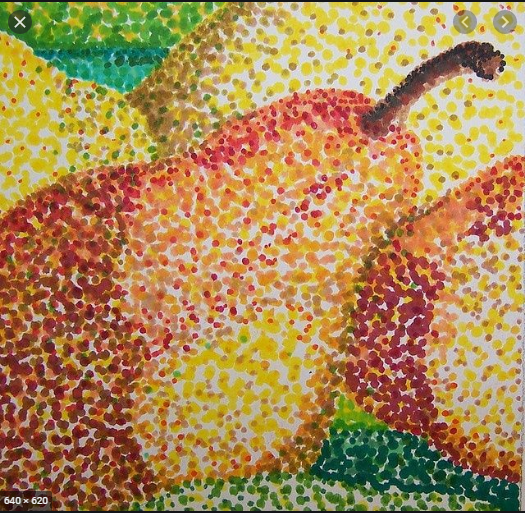 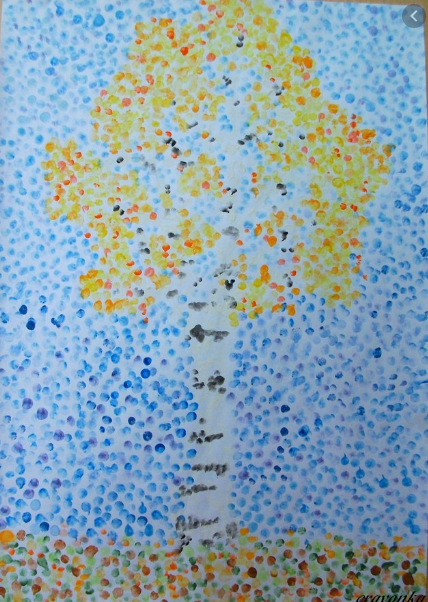 